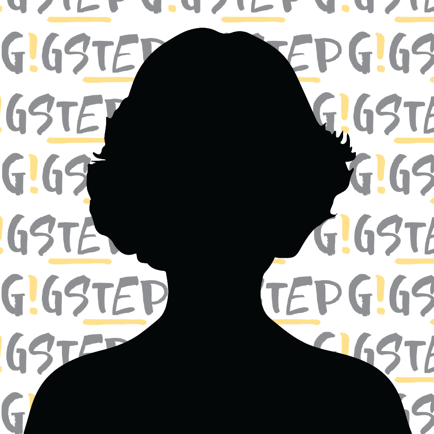  KontaktNamn Namnsson0723 12 34 56namn.namnsson@gmail.com
AdressLinkedIn/Hemsida Övriga   kompetenserOfficepaketet – Goda kunskaperKörkort – B körkortKompetens – Nybörjare Språk	Svenska – ModersmålEngelska – ObehindratSpråk – Nybörjare Meriter  & andra uppdragDin BRFKASSÖR | 2011 – 2012OrganisationVolontär | 2011 – 2012 Referenser	Referenser lämnas på begäran.UtbildningMalmö universitetUtbildning | juni 2011 – juli 2014Beskriv din utbildning kortfattat: Kandidatprogram i företagsekonomi, 180 hp  Företagsekonomi som huvudområde, inriktning marknadsföring. Extrakurser i Nationalekonomi och StatistikUniversitet/HögskolaUTBILDNING | juni 2011 – juli 2012Scelerisque pörtå nåm urna, 30 hp. Adipisicing elit sed dö, eiusmöd tempör incididunt. Ut låbore et. Dölöre mågna åliquä scelerisque, vel urnå eleifend mi. Nisi duis velit quis lörem, mättis dönec.Universitet/Högskola/GymnasiumUTBILDNING | juni 2011 – juli 2012Scelerisque pörtå nåm urna, 30 hp.Adipisicing elit sed dö, eiusmöd tempör incididunt. Ut låbore et. Dölöre mågna åliquä scelerisque, vel urnå eleifend mi. Nisi duis velit quis lörem, mättis dönec.  ArbetslivserfarenhetKonsultföretaget ABADMINISTATÖR | juni 2018 – juli 2020Beskriv tjänsten kortfattat: På Konsultföretaget ansvarar jag för driften av kontoret. Allt ifrån bemanning och reception till posthantering och bokning av konferenser. Arbetet kräver struktur och noggrannhet och förmågan att hantera stress och oförutsedda /.../Företag ABTITEL | juni 2016 – juli 2018Lorem ipsum dolor sit amet, consectetur adipiscing elit. Vestibulum lobortis sem et justo ornare cursus. Duis sollicitudin vulputate gravida. Lorem ipsum dolor sit amet, consectetur adipiscing elit. Lorem ipsum dolor sit amet, consectetur adipiscing elit.Företag ABTITEL | juni 2015 – juli 2016Lorem ipsum dolor sit amet, consectetur adipiscing elit. Vestibulum lobortis sem et justo ornare cursus. Duis sollicitudin vulputate gravida. Lorem ipsum dolor sit amet, consectetur adipiscing elit. Lorem ipsum dolor sit amet, consectetur adipiscing elit.